三股町スポーツ・文化合宿補助金利用者アンケート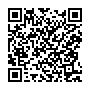 　このアンケートは、三股町スポーツ・文化合宿補助金をご利用いただいた皆さまに、印象や感想などをお聞かせいただき、今後の事業実施の参考にさせていただきますので、ご協力をお願いします。なお、ご記入いただいた情報は、上記の目的以外には使用いたしません。●該当箇所に☑、必要事項へのご記入をよろしくお願いします。Q１　団体として、三股町で合宿を行うのは何回目ですか？　□　初めて　　□　２回目　　□　３回以上（　　　回目）Q２　今回、合宿先（宿泊先）として、三股町を選んでいただいた理由は何ですか？　　※あてはまるものすべてにチェックしてください。　□　以前も合宿をしたことがある　　□　補助金があった　　□　距離的にちょうどよい　　□　宿泊施設がよい　　□　町内の練習施設がよい　　□　交流（試合）したい相手がいた　　□　行ったことがないから　□　その他（　　　　　　　　　　　　　　　　　　　　　　　　　　　　　　　　　　　　　　　）Q3　合宿先を選ぶポイントは何ですか？　※あてはまるものすべてにチェックしてください。　□　補助金がある　　□　練習施設が十分に整っている　　□　距離が近い　　□　距離が遠い　□　宿泊料金が安い　□　宿泊施設がよい（きれい）　□　交流（試合）したい相手がいる　□　その他（　　　　　　　　　　　　　　　　　　　　　　　　　　　　　　　　　　　　　　　）Q4　三股町に合宿補助金があることは、どのようにして知りましたか？　□　宿泊施設　　□　ホームページ　　□　チラシ　□　その他（　　　　　　　　　　　　　　　　　　　　　　　　　　　　　　　　　　　　　　　）Q5　練習施設として、どこを使用されましたか？　□　町内施設　→「Q6」へ　　□　町外施設　→「Q5-1」へQ5-1　「町外施設」を選ばれた方にお聞ききします。「町外施設」を使用された理由は何ですか？　　　　※あてはまるものすべてにチェックしてください。　□　交流相手（主催）が町外団体のため　　□　希望する時間帯の施設が確保できなかった□　練習に見合う利用可能な施設が町内にないため（人数に対してコート数が足りないなど）　□　その他（　　　　　　　　　　　　　　　　　　　　　　　　　　　　　　　　　　　　　　　　）Q6　合宿期間中の食事（お弁当を含む）はどこで取りましたか？　□　宿泊施設（食事付き）　　□　町内飲食店　　□町外飲食店　□　その他（　　　　　　　　　　　　　　　　　　　　　　　　　　　　　　　　　　　　　　　　）Q7　合宿期間中に三股町で観光や買い物（お土産を含む）などしましたか？　□　していない　□　した　　　→訪れた観光地や買い物をした場所はどこですか？　　　場所（　　　　　　　　　　　　　　　　　　　　　　　　　　　　　　　　　）　　　　　　→差し支えなければ、使用した金額を教えてください。　　　金額（　　　　　　　　　）円Q８　三股町までの交通手段は何ですか？　※個人によって異なる場合は、団体の主なもの　□鉄道　　□自家用車（レンタカー含む）　　□団体バス、貸切バス　　□公共バス　□その他（　　　　　　　　　　　　　　　　　　　　　　　　　　　　　　　　　　　　　　　　　　）Q９　貴団体が行う合宿は何月に実施していますか？　　　※あてはまるものすべてにチェックしてください。　□　１月　□　２月　□　３月　□　４月　□　５月　□　６月　□　７月　□　８月　□　９月　□１０月　□１１月　□１２月Q1０　過去に実施した合宿（町外合宿も含む）の平均的な予算をお答えください。　※参加者トータルの金額　①移動費用　　　　　　　　（　　　　　　　　　　）円　②宿泊費用　　　　　　　　（　　　　　　　　　　）円　③施設使用料　　　　　　　（　　　　　　　　　　）円　④飲食費（夕食代など）　　（　　　　　　　　　　）円Q１１　合宿先（宿泊施設や練習施設など）として、良かった点や悪かった点をご記入ください。●アンケートは以上です。ご協力ありがとうございました。今後もぜひ三股町にお越しください。団体名団体の所在地　　　　　　　　　　　　都・道・府・県　　　　　　　　　　　　　市・町・村宿泊施設